БАШҠОРТОСТАН РЕСПУБЛИКАҺЫ                                                  РЕСПУБЛИка  БАШКОРТОСТАН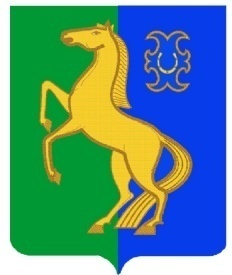 ЙƏРМƏКƏЙ районы                                                                    Совет  сельского  поселениямуниципаль РАЙОНЫның                                                  нижнеулу-елгинский сельсоветтҮбəнге олойылfа АУЫЛ СОВЕТЫ                                                МУНИЦИПАЛЬНОГО  РАЙОНА      ауыл БИЛƏмƏҺе  хакимиƏте                                                                   ЕРМЕКЕЕВСКий РАЙОН452196, Түбǝнге Олойылға, Йǝштǝр урамы,10                                          452196, с. Нижнеулу-Елга, ул. Молодежная,10          Тел./ факс (34741) 2-53-15                                                                                                   Тел. / факс (34741) 2-53-15ҠАРАР                                                               №   31/6                                                  РЕШЕНИЕ19  апрель 2019 й.                                                                                       19  апреля  2019 г. О порядке получения муниципальными служащими Администрации сельского поселения Нижнеулу-Елгинский сельсовет муниципального района Ермекеевский район Республики Башкортостан разрешения представителя нанимателя (работодателя) на участие на безвозмездной основе в управлении некоммерческими организациямиВ соответствии со статьей 14 Федерального закона от 02.03.2007 г. № 25-ФЗ «О муниципальной службе в Российской Федерации», Совет сельского поселения Нижнеулу-Елгинский сельсовет муниципального района Ермекеевский район Республики Башкортостан решил:1. Утвердить Положение о порядке получения муниципальными служащими Администрации  сельского поселения Нижнеулу-Елгинский сельсовет муниципального района Ермекеевский район Республики Башкортостан разрешения представителя нанимателя (работодателя) на участие на безвозмездной основе в управлении некоммерческими организациями.2. Настоящее решение подлежит размещению на  информационном  стенде  администрации и на официальном сайте сельского поселения Нижнеулу-Елгинский сельсовет муниципального района Ермекеевский район РБ  http://nuelga.ru.3. Контроль за исполнением настоящего решения возложить на постоянную комиссию Совета по развитию предпринимательства, благоустройству, экологии и социально-гуманитарным вопросам.4.    Настоящее решение вступает в силу со дня его официального опубликования (обнародования).         Глава сельского поселения                                                   О.В.ЗаряноваПриложение к решению   Совета сельского поселения  Нижнеулу-Елгинский сельсовет муниципального района Ермекеевский район  Республики Башкортостан от  19  апреля  2019 г.  № 31/6Положение о порядке получения муниципальными служащими Администрации сельского поселения Нижнеулу-Елгинский сельсовет  муниципального района Ермекеевский район Республики Башкортостан разрешения представителя нанимателя (работодателя) на участие на безвозмездной основе в управлении некоммерческими организациями1. Настоящее Положение в соответствии с пунктом 3 части 1 статьи 14 «Федерального закона от 2 марта 2007 года N 25-ФЗ «О муниципальной службе в Российской Федерации»  определяет порядок получения муниципальными служащими разрешения представителя нанимателя (работодателя) на участие на безвозмездной основе в управлении некоммерческими организациями в качестве единоличного исполнительного органа или вхождения в состав их коллегиальных органов управления.	2. К некоммерческим организациям для целей  настоящего Положения относятся общественные организации (кроме политических партий): жилищные, жилищно-строительные, гаражные кооперативы, садоводческие, огороднические и дачные потребительские кооперативы, товарищества собственников недвижимости.3. Участие муниципального служащего на безвозмездной основе в управлении некоммерческими организациями в качестве единоличного исполнительного органа или вхождения в состав их коллегиальных органов управления не должно приводить к конфликту интересов или возможности возникновения конфликта интересов при исполнении служебных обязанностей.4. Заявление о разрешении на участие на безвозмездной основе в управлении некоммерческой организацией в качестве единоличного исполнительного органа или вхождения в состав ее коллегиального органа управления (далее - заявление) представляется муниципальным служащим  представителю нанимателя (работодателю) не позднее чем за двадцать рабочих дней до начала выполнения данной деятельности по форме согласно приложению 1 к настоящему Положению.5. Уполномоченное  представителем нанимателя  (работодателем) подразделение (должностное лицо) (далее - уполномоченное подразделение) осуществляет рассмотрение заявления на предмет возможности возникновения конфликта интересов, разрабатывает мотивированное заключение о возможности участия муниципального служащего на безвозмездной основе в управлении некоммерческими организациями  в течение 12 рабочих дней со дня его поступления и  в течение 3 рабочих дней направляет мотивированное заключение с приложением заявления представителю нанимателя (работодателя) для принятия решения.   6. По результатам рассмотрения заявления в зависимости от усмотрения возможности возникновения конфликта интересов представитель нанимателя (работодателя) в течение 3 рабочих дней выносит одно из следующих решений:              а).  разрешить муниципальному служащему участие на безвозмездной основе в управлении некоммерческой организацией в качестве единоличного исполнительного органа или вхождения в состав ее коллегиального органа управления;           б).  отказать муниципальному служащему в участии на безвозмездной основе в управлении некоммерческой организацией в качестве единоличного исполнительного органа или вхождения в состав ее коллегиального органа управления в случае выявления наличия конфликта интересов.7. Решение оформляется в виде письменного ответа, которое направляется уполномоченным представителем нанимателя (работодателем) подразделением (должностным лицом) муниципальному служащему в течение двух рабочих дней со дня его принятия.8. Заявление, мотивированное заключение на него и иные материалы, связанные с рассмотрением заявления приобщаются к личному делу муниципального служащего.Приложение № 1к Положению о порядке получения
муниципальными служащими Администрации сельского поселения Нижнеулу-Елгинский сельсовет муниципального района Ермекеевский район Республики Башкортостан разрешения представителя нанимателя (работодателя) на участие на безвозмездной основе в управлении некоммерческими организациями                                                                              Главе  сельского  поселения                                                                                     Нижнеулу-Елгинский  сельсовет                                                                                       муниципального района  Ермекеевский                                                                                   район  Республики Башкортостан                                   		                                    от _____________________________________                                                                                   _______________________________________                                                                                  Адрес: _________________________________
                                                                                  ________________________________________ЗАЯВЛЕНИЕо разрешении на участие на безвозмездной основев управлении некоммерческой организацией
    	В соответствии с подпунктом 3 части 1 статьи 14 Федерального закона от 2 марта 2007 года № 25-ФЗ «О муниципальной службе в Российской Федерации» прошу разрешить мне участие на безвозмездной основе в управлении некоммерческой организацией _________________________________________________________________________________ _________________________________________________________________________________(указать наименование некоммерческой организации, адрес, виды деятельности)в качестве единоличного исполнительного органа (члена коллегиального органа управления) (нужное подчеркнуть).          Выполнение указанной деятельности будет осуществляться в свободное от службы время и не повлечет за собой возникновения конфликта интересов или возможности возникновения конфликта интересов при исполнении служебных обязанностей. При выполнении указанной деятельности обязуюсь соблюдать требования, предусмотренные статьями 14 и 14.2 Федерального закона от 2 марта 2007 года № 25-ФЗ «О муниципальной службе в Российской Федерации».
"____" _____________ 20___ г.                      _______________   ______________________________                                                                                            (подпись)                   (расшифровка подписи)